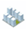 Dirección FísicaAtracciones y ServiciosTeléfonos/Cargo estacionamientoHorario de ServicioParque Luis Muñoz Rivera, San JuanParque Luis Muñoz Rivera, San JuanParque Luis Muñoz Rivera, San JuanParque Luis Muñoz Rivera, San JuanAve Luis Muñoz Rivera,Puerta de Tierraen el Viejo San JuanUna fuente lineal y dos redondas, dos áreas de juego, Paseo de los Próceres frente al paseo Sur Arboles rotulados con sus nombres científicos.Tel: (787) 721-6133
Motoras dos dólares ($2.00), Autos tres dólares ($3.00), Mini-van cuatro dólares ($4.00), Autobuses cinco dólares ($5.00)Lunes a domingo y días feriados 24 horasCosto de alquiler de instalación:  Salón Actividades- Pabellón de la Paz ( Seguirá trabajando desde la Oficina de Mercadeo y Servicios al Cliente)Fianza trescientos dólares ($300.00)Cargo mínimo para gastos de utilidades: agua, luz y limpieza (Casos especiales) trescientos dólares ($300.00)Reservación de Gazebos sesenta dólares ($60.00)Terraza (se le podrá aplicar un 50% de descuento a las instituciones que presentan la Certificación del Departamento de Estado como entidades sin fines de lucro).  Trescientos cincuenta dólares ($350.00) Fianza cien dólares ($100.00)Áreas verde encima “Bunker” doscientos cincuenta ($250.00)Áreas VerdesActividades con un máximo de duración de 45 a 60 minutos. Ciento cincuenta ($150.00)(Ceremonias de bodas, religiosas, etc.)Actividades con un máximo de 150 personas y montaje sencillo el día entero. Trescientos dólares ($300.00) Fianza ciento cincuenta ($150.00) Salón Actividades- Pabellón de la Paz ( Seguirá trabajando desde la Oficina de Mercadeo y Servicios al Cliente)Fianza trescientos dólares ($300.00)Cargo mínimo para gastos de utilidades: agua, luz y limpieza (Casos especiales) trescientos dólares ($300.00)Reservación de Gazebos sesenta dólares ($60.00)Terraza (se le podrá aplicar un 50% de descuento a las instituciones que presentan la Certificación del Departamento de Estado como entidades sin fines de lucro).  Trescientos cincuenta dólares ($350.00) Fianza cien dólares ($100.00)Áreas verde encima “Bunker” doscientos cincuenta ($250.00)Áreas VerdesActividades con un máximo de duración de 45 a 60 minutos. Ciento cincuenta ($150.00)(Ceremonias de bodas, religiosas, etc.)Actividades con un máximo de 150 personas y montaje sencillo el día entero. Trescientos dólares ($300.00) Fianza ciento cincuenta ($150.00) Salón Actividades- Pabellón de la Paz ( Seguirá trabajando desde la Oficina de Mercadeo y Servicios al Cliente)Fianza trescientos dólares ($300.00)Cargo mínimo para gastos de utilidades: agua, luz y limpieza (Casos especiales) trescientos dólares ($300.00)Reservación de Gazebos sesenta dólares ($60.00)Terraza (se le podrá aplicar un 50% de descuento a las instituciones que presentan la Certificación del Departamento de Estado como entidades sin fines de lucro).  Trescientos cincuenta dólares ($350.00) Fianza cien dólares ($100.00)Áreas verde encima “Bunker” doscientos cincuenta ($250.00)Áreas VerdesActividades con un máximo de duración de 45 a 60 minutos. Ciento cincuenta ($150.00)(Ceremonias de bodas, religiosas, etc.)Actividades con un máximo de 150 personas y montaje sencillo el día entero. Trescientos dólares ($300.00) Fianza ciento cincuenta ($150.00)Parque Julio E. Monagas, BayamónParque Julio E. Monagas, BayamónParque Julio E. Monagas, BayamónParque Julio E. Monagas, BayamónCarretera #28, Km, 4,Centro Industrial LucchettiBayamón,  P.R. Cuatro áreas de juegos,  Áreas verdes.  Centro Ambiental Santa Ana provee programas educativos sobre la apreciación,  estudio y conservación del ambiente.  Es el primer centro natural de la Isla.  Tel: (787) 269-6600Motoras dos dólares ($2.00), Autos tres dólares ($3.00), Mini-van cuatro dólares ($4.00), Autobuses cinco dólares ($5.00)Miércoles a domingo y días feriados8:30 a.m.-6:00 p.m.
Costo de alquiler de instalación: Caseta (baño, cantina y 5 Gazebos) doscientos dólares ($200.00)Fianza  cien dólares ($100.00)Reservación de Gazebos  veinticinco dólares ($25.00)Áreas VerdesActividad con un máximo de duración de 45 a 60 minutos.  Ciento cincuenta dólares ($150.00)(Ceremonias de bodas, religiosas, etc.)Actividad con un máximo de 150 personas y montaje sencillo el día entero.  Trescientos dólares ($300.00) Fianza ciento cincuenta dólares ($150.00)Caseta (baño, cantina y 5 Gazebos) doscientos dólares ($200.00)Fianza  cien dólares ($100.00)Reservación de Gazebos  veinticinco dólares ($25.00)Áreas VerdesActividad con un máximo de duración de 45 a 60 minutos.  Ciento cincuenta dólares ($150.00)(Ceremonias de bodas, religiosas, etc.)Actividad con un máximo de 150 personas y montaje sencillo el día entero.  Trescientos dólares ($300.00) Fianza ciento cincuenta dólares ($150.00)Caseta (baño, cantina y 5 Gazebos) doscientos dólares ($200.00)Fianza  cien dólares ($100.00)Reservación de Gazebos  veinticinco dólares ($25.00)Áreas VerdesActividad con un máximo de duración de 45 a 60 minutos.  Ciento cincuenta dólares ($150.00)(Ceremonias de bodas, religiosas, etc.)Actividad con un máximo de 150 personas y montaje sencillo el día entero.  Trescientos dólares ($300.00) Fianza ciento cincuenta dólares ($150.00)Centro Vacacional Monte del Estado, MaricaoCentro Vacacional Monte del Estado, MaricaoCentro Vacacional Monte del Estado, MaricaoCentro Vacacional Monte del Estado, MaricaoCarretera #120, km.13.2Maricao, P.R.Piscina: Huésped GratisPúblico general $2.00 p/p diariosÁrea recreativa de juego, salón de juegos (mesa de ping-pong y billar) Cancha de baloncesto, Áreas verdes, Miradores, Casa de piedra, Torre de piedraMotoras dos dólares ($2.00), Autos tres dólares ($3.00), Mini-van cuatro dólares ($4.00), Autobuses cinco dólares ($5.00).Costo de alquiler de instalación:  Salón de actividades (se le podrá aplicar un 50% de descuento a las instituciones que presentan la Certificación del Departamento de Estado como entidades sin fines de lucro).  Ciento setenta y cinco dólares ($175.00) Fianza cien dólares ($100.00)Reservación de Gazebos grandes (30’x30’) cincuenta dólares ($50.00)Reservación de Gazebos pequeños (14’x14’) veinte dólares ($20.00)Salón de actividades (se le podrá aplicar un 50% de descuento a las instituciones que presentan la Certificación del Departamento de Estado como entidades sin fines de lucro).  Ciento setenta y cinco dólares ($175.00) Fianza cien dólares ($100.00)Reservación de Gazebos grandes (30’x30’) cincuenta dólares ($50.00)Reservación de Gazebos pequeños (14’x14’) veinte dólares ($20.00)Salón de actividades (se le podrá aplicar un 50% de descuento a las instituciones que presentan la Certificación del Departamento de Estado como entidades sin fines de lucro).  Ciento setenta y cinco dólares ($175.00) Fianza cien dólares ($100.00)Reservación de Gazebos grandes (30’x30’) cincuenta dólares ($50.00)Reservación de Gazebos pequeños (14’x14’) veinte dólares ($20.00)Balneario y Centro Vacacional Boquerón, Cabo RojoBalneario y Centro Vacacional Boquerón, Cabo RojoBalneario y Centro Vacacional Boquerón, Cabo RojoBalneario y Centro Vacacional Boquerón, Cabo RojoCarretera 101, Poblado Boquerón,Cabo Rojo, P.R. Playa, áreas de juego recreativos, Canchas de Baloncesto, Cancha de voleibol playero, Proyecto Mar AccesibleTel: (787) 851-1900 /851-1940Motoras dos dólares ($2.00), Autos tres dólares ($3.00), Mini-van cuatro dólares ($4.00), Autobuses cinco dólares ($5.00)Miércoles a domingo y días feriados8:30 a.m. - 6:00 p.m.
Costo de alquiler de instalación: Salón de Actividades- Antiguo (Se le podrá aplicar un 50% de descuento a las instituciones que presenten la Certificación del Departamento de Estado como entidades sin fines de lucro).  Doscientos cincuenta dólares ($250.00)Fianza cien dólares ($100.00)Graduaciones  ciento cincuenta dólares ($150.00)Hasta sexto grado ciento cincuenta dólares ($150.00) (fianza) setenta y cinco dólares ($75.00)Noveno y cuarto año trescientos dólares ($300.00) (fianza) ciento cincuenta dólares ($150.00)Cumpleaños de niños, Seminarios y Charlas cien dólares ($100.00) (fianza) cincuenta dólares ($50.00)Salón de Actividades- nuevo (se le podrá aplicar un 50% de descuento a las instituciones que presenten la Certificación del Departamento de Estado como entidades sin fines de lucro). Quinientos dólares ($500.00)Áreas Verdes o Frente a PlayaActividades con un máximo de duración de 45 a 60 minutos ciento cincuenta dólares ($150.00)(Ceremonias de bodas, religiosas, etc.)Actividades con un máximo de 150 personas y montaje sencillo el día entero. Trescientos dólares ($300.00)  Fianza ciento cincuenta dólares ($150.00)Salón de Actividades- Antiguo (Se le podrá aplicar un 50% de descuento a las instituciones que presenten la Certificación del Departamento de Estado como entidades sin fines de lucro).  Doscientos cincuenta dólares ($250.00)Fianza cien dólares ($100.00)Graduaciones  ciento cincuenta dólares ($150.00)Hasta sexto grado ciento cincuenta dólares ($150.00) (fianza) setenta y cinco dólares ($75.00)Noveno y cuarto año trescientos dólares ($300.00) (fianza) ciento cincuenta dólares ($150.00)Cumpleaños de niños, Seminarios y Charlas cien dólares ($100.00) (fianza) cincuenta dólares ($50.00)Salón de Actividades- nuevo (se le podrá aplicar un 50% de descuento a las instituciones que presenten la Certificación del Departamento de Estado como entidades sin fines de lucro). Quinientos dólares ($500.00)Áreas Verdes o Frente a PlayaActividades con un máximo de duración de 45 a 60 minutos ciento cincuenta dólares ($150.00)(Ceremonias de bodas, religiosas, etc.)Actividades con un máximo de 150 personas y montaje sencillo el día entero. Trescientos dólares ($300.00)  Fianza ciento cincuenta dólares ($150.00)Salón de Actividades- Antiguo (Se le podrá aplicar un 50% de descuento a las instituciones que presenten la Certificación del Departamento de Estado como entidades sin fines de lucro).  Doscientos cincuenta dólares ($250.00)Fianza cien dólares ($100.00)Graduaciones  ciento cincuenta dólares ($150.00)Hasta sexto grado ciento cincuenta dólares ($150.00) (fianza) setenta y cinco dólares ($75.00)Noveno y cuarto año trescientos dólares ($300.00) (fianza) ciento cincuenta dólares ($150.00)Cumpleaños de niños, Seminarios y Charlas cien dólares ($100.00) (fianza) cincuenta dólares ($50.00)Salón de Actividades- nuevo (se le podrá aplicar un 50% de descuento a las instituciones que presenten la Certificación del Departamento de Estado como entidades sin fines de lucro). Quinientos dólares ($500.00)Áreas Verdes o Frente a PlayaActividades con un máximo de duración de 45 a 60 minutos ciento cincuenta dólares ($150.00)(Ceremonias de bodas, religiosas, etc.)Actividades con un máximo de 150 personas y montaje sencillo el día entero. Trescientos dólares ($300.00)  Fianza ciento cincuenta dólares ($150.00)Balneario y Centro Vacacional Villas de Añasco, AñascoBalneario y Centro Vacacional Villas de Añasco, AñascoBalneario y Centro Vacacional Villas de Añasco, AñascoBalneario y Centro Vacacional Villas de Añasco, AñascoBo. HatilloCarretera #115, Km. 5Añasco,  P.R.2 piscinas Canchas de baloncesto, Canchas de Voleibol playeroTel: (787) 826-1610/826-1600Motoras dos dólares ($2.00), Autos tres dólares ($3.00), Mini-van cuatro dólares ($4.00), Autobuses cinco dólares ($5.00)Llegada ("check-in") 3:00 p.m. Salida ("check-out") 12:00 p.m. Visitantes 8:00 a.m. a 10:00 p.m.Costo de alquiler de instalaciones :Caseta (incluye 2 baños) cien dólares ($100.00)Salón de actividades (se le podrá aplicar un 50% de descuento a las instituciones que presenten la Certificación del Departamento de Estado como entidades sin fines de lucro). Quinientos dólares ($500.00) (Fianza doscientos dólares ($200.00)  Graduaciones Sexto grado doscientos cincuenta dólares ($250.00) (fianza ciento veinticinco dólares ($125.00))Noveno y cuarto año quinientos dólares ($500.00) (fianza doscientos cincuenta dólares ($250.00))Bodas, quinceañeros y otras fiestas quinientos dólares ($500.00) (fianza doscientos cincuenta dólares ($250.00))Cumpleaños de niños doscientos cincuenta dólares ($250.00) (fianza ciento veinticinco dólares ($125.00))Seminarios, Charlas cien dólares ($100.00) (fianza cincuenta dólares ($50.00))Áreas verdes o frente a la playa:Actividades con un máximo de duración de 45 a 60 minutos ciento cincuenta dólares ($150.00)(ceremonias de bodas, religiosas, etc.)Actividades con un máximo de 150 personas y montaje sencillo el día entero trescientos dólares ($300.00) Fianza ciento cincuenta dólares ($150.00)Caseta (incluye 2 baños) cien dólares ($100.00)Salón de actividades (se le podrá aplicar un 50% de descuento a las instituciones que presenten la Certificación del Departamento de Estado como entidades sin fines de lucro). Quinientos dólares ($500.00) (Fianza doscientos dólares ($200.00)  Graduaciones Sexto grado doscientos cincuenta dólares ($250.00) (fianza ciento veinticinco dólares ($125.00))Noveno y cuarto año quinientos dólares ($500.00) (fianza doscientos cincuenta dólares ($250.00))Bodas, quinceañeros y otras fiestas quinientos dólares ($500.00) (fianza doscientos cincuenta dólares ($250.00))Cumpleaños de niños doscientos cincuenta dólares ($250.00) (fianza ciento veinticinco dólares ($125.00))Seminarios, Charlas cien dólares ($100.00) (fianza cincuenta dólares ($50.00))Áreas verdes o frente a la playa:Actividades con un máximo de duración de 45 a 60 minutos ciento cincuenta dólares ($150.00)(ceremonias de bodas, religiosas, etc.)Actividades con un máximo de 150 personas y montaje sencillo el día entero trescientos dólares ($300.00) Fianza ciento cincuenta dólares ($150.00)Caseta (incluye 2 baños) cien dólares ($100.00)Salón de actividades (se le podrá aplicar un 50% de descuento a las instituciones que presenten la Certificación del Departamento de Estado como entidades sin fines de lucro). Quinientos dólares ($500.00) (Fianza doscientos dólares ($200.00)  Graduaciones Sexto grado doscientos cincuenta dólares ($250.00) (fianza ciento veinticinco dólares ($125.00))Noveno y cuarto año quinientos dólares ($500.00) (fianza doscientos cincuenta dólares ($250.00))Bodas, quinceañeros y otras fiestas quinientos dólares ($500.00) (fianza doscientos cincuenta dólares ($250.00))Cumpleaños de niños doscientos cincuenta dólares ($250.00) (fianza ciento veinticinco dólares ($125.00))Seminarios, Charlas cien dólares ($100.00) (fianza cincuenta dólares ($50.00))Áreas verdes o frente a la playa:Actividades con un máximo de duración de 45 a 60 minutos ciento cincuenta dólares ($150.00)(ceremonias de bodas, religiosas, etc.)Actividades con un máximo de 150 personas y montaje sencillo el día entero trescientos dólares ($300.00) Fianza ciento cincuenta dólares ($150.00)Balneario La Monserrate, Luquillo Balneario La Monserrate, Luquillo Balneario La Monserrate, Luquillo Balneario La Monserrate, Luquillo Carretera #3Avenida 65 InfanteríaLuquillo, P.R.Duchas, Sanitarios, Áreas verdes, Cuarteles de la Policía Estatal y Emergencias Medicas, Merenderos, Proyecto Mar Sin BarreraTel: (787) 889-5871Habrá un cargo adicional por estacionamiento.Miércoles a domingo y días feriados8:30 a.m. - 5:00 p.m.
Costo de alquiler de Instalaciones:Salón de actividades (se le podrá aplicar un 50% de descuento a las instituciones que presenten la Certificación del Departamento de Estado como entidades sin fines de lucro). Doscientos dólares ($200.00)Fianza cien dólares ($100.00)Áreas verdes o frente a la playa:Actividades con un máximo de duración de 45 a 60 minutos. ciento cincuenta dólares ($150.00)(Ceremonias de bodas, religiosas, etc.)Actividades con un máximo de 150 personas y montaje sencillo el día entero trescientos dólares ($300.00) Fianza ciento cincuenta dólares ($150.00)Salón de actividades (se le podrá aplicar un 50% de descuento a las instituciones que presenten la Certificación del Departamento de Estado como entidades sin fines de lucro). Doscientos dólares ($200.00)Fianza cien dólares ($100.00)Áreas verdes o frente a la playa:Actividades con un máximo de duración de 45 a 60 minutos. ciento cincuenta dólares ($150.00)(Ceremonias de bodas, religiosas, etc.)Actividades con un máximo de 150 personas y montaje sencillo el día entero trescientos dólares ($300.00) Fianza ciento cincuenta dólares ($150.00)Salón de actividades (se le podrá aplicar un 50% de descuento a las instituciones que presenten la Certificación del Departamento de Estado como entidades sin fines de lucro). Doscientos dólares ($200.00)Fianza cien dólares ($100.00)Áreas verdes o frente a la playa:Actividades con un máximo de duración de 45 a 60 minutos. ciento cincuenta dólares ($150.00)(Ceremonias de bodas, religiosas, etc.)Actividades con un máximo de 150 personas y montaje sencillo el día entero trescientos dólares ($300.00) Fianza ciento cincuenta dólares ($150.00)Balneario Caña Gorda, GuánicaBalneario Caña Gorda, GuánicaBalneario Caña Gorda, GuánicaBalneario Caña Gorda, GuánicaCarretera #333,   Km. 2 hm.6Sector Caña GordaGuánica, P.R.Duchas, Sanitarios, Áreas verdesTel: (787) 821-5676Motoras dos dólares ($2.00), Autos tres dólares ($3.00), Mini-van cuatro dólares ($4.00), Autobuses cinco dólares ($5.00)Miércoles a domingo y días feriados8:30 a.m. - 6:00 p.m.
Costo de alquiler:Reservación de Gazebos veinte dólares ($20.00)Áreas verdes o frente a la playa:Actividades con un máximo de duración de 45 a 60 minutos. Ciento cincuenta dólares ($150.00)(Ceremonias de bodas, religiosas, etc.)Actividades con un máximo de 150 personas y montaje sencillo el día entero trescientos dólares ($300.00)Fianza ciento cincuenta dólares ($150.00)Reservación de Gazebos veinte dólares ($20.00)Áreas verdes o frente a la playa:Actividades con un máximo de duración de 45 a 60 minutos. Ciento cincuenta dólares ($150.00)(Ceremonias de bodas, religiosas, etc.)Actividades con un máximo de 150 personas y montaje sencillo el día entero trescientos dólares ($300.00)Fianza ciento cincuenta dólares ($150.00)Reservación de Gazebos veinte dólares ($20.00)Áreas verdes o frente a la playa:Actividades con un máximo de duración de 45 a 60 minutos. Ciento cincuenta dólares ($150.00)(Ceremonias de bodas, religiosas, etc.)Actividades con un máximo de 150 personas y montaje sencillo el día entero trescientos dólares ($300.00)Fianza ciento cincuenta dólares ($150.00)Balneario Cerro Gordo, Vega AltaBalneario Cerro Gordo, Vega AltaBalneario Cerro Gordo, Vega AltaBalneario Cerro Gordo, Vega AltaCarretera #690Vega Alta, P.R. Playa, Duchas,  Sanitarios, Áreas verdes, Área para bucear, Concesiones de alimentos y refrigeriosTel: (787) 883-2515
Motoras dos dólares ($2.00), Autos tres dólares ($3.00), Mini-van cuatro dólares ($4.00), Autobuses cinco dólares ($5.00)Miércoles a domingo y días feriados8:30 a.m.-6:00 p.m.Costo de alquiler de Instalaciones : Salón de actividades (se le podrá aplicar un 50% de descuento a las instituciones que presenten la Certificación del Departamento de Estado como entidades sin fines de lucro). Trescientos dólares ($300.00)Fianza cien dólares ($100.00)Reservación de Gazebos veinticinco dólares ($25.00)Áreas verdes o frente a la playa:Actividades con un máximo de duración de 45 a 60 minutos. ciento cincuenta dólares ($150.00)(Ceremonias de bodas, religiosas, etc.)Actividades con un máximo de 150 personas y montaje sencillo el día entero trescientos dólares ($300.00)Fianza ciento cincuenta dólares ($150.00)Salón de actividades (se le podrá aplicar un 50% de descuento a las instituciones que presenten la Certificación del Departamento de Estado como entidades sin fines de lucro). Trescientos dólares ($300.00)Fianza cien dólares ($100.00)Reservación de Gazebos veinticinco dólares ($25.00)Áreas verdes o frente a la playa:Actividades con un máximo de duración de 45 a 60 minutos. ciento cincuenta dólares ($150.00)(Ceremonias de bodas, religiosas, etc.)Actividades con un máximo de 150 personas y montaje sencillo el día entero trescientos dólares ($300.00)Fianza ciento cincuenta dólares ($150.00)Salón de actividades (se le podrá aplicar un 50% de descuento a las instituciones que presenten la Certificación del Departamento de Estado como entidades sin fines de lucro). Trescientos dólares ($300.00)Fianza cien dólares ($100.00)Reservación de Gazebos veinticinco dólares ($25.00)Áreas verdes o frente a la playa:Actividades con un máximo de duración de 45 a 60 minutos. ciento cincuenta dólares ($150.00)(Ceremonias de bodas, religiosas, etc.)Actividades con un máximo de 150 personas y montaje sencillo el día entero trescientos dólares ($300.00)Fianza ciento cincuenta dólares ($150.00)Balneario Seven Seas, FajardoBalneario Seven Seas, FajardoBalneario Seven Seas, FajardoBalneario Seven Seas, FajardoCarretera 195, Km. 4.8 1/2Las CroabasFajardo, P.R.Duchas, Sanitarios, Áreas verdes, Medias canchas de  baloncesto, Rampa para que las personas con impedimentos tengan acceso a la playa con sillas de ruedas flotantes y personal adiestrado. Reserva natural con veredas interpretativas.Tel: (787) 863-8180 Carros cuatro dólares ($4.00)Miércoles a domingo y días feriados8:30 a.m. - 5:00 p.m.
Costo de alquiler de Instalaciones : Caseta (se le podrá aplicar un 50% de descuento a las instituciones que presenten la Certificación del Departamento de Estado como entidades sin fines de lucro). Cien dólares ($100.00)Fianza cincuenta ($50.00)Reservación de Gazebo con piso en cemento (sin terminar) treinta dólares ($30.00)Reservación de Gazebo con piso en arena (sin terminar) veinte dólares ($20.00)Áreas verdes o frente a la playa:Actividades con un máximo de duración de 45 a 60 minutos. ciento cincuenta dólares ($150.00)(Ceremonias de bodas, religiosas, etc.)Actividades con un máximo de 150 personas y montaje sencillo el día entero trescientos dólares ($300.00)               Fianza ciento cincuenta dólares ($150.00)Caseta (se le podrá aplicar un 50% de descuento a las instituciones que presenten la Certificación del Departamento de Estado como entidades sin fines de lucro). Cien dólares ($100.00)Fianza cincuenta ($50.00)Reservación de Gazebo con piso en cemento (sin terminar) treinta dólares ($30.00)Reservación de Gazebo con piso en arena (sin terminar) veinte dólares ($20.00)Áreas verdes o frente a la playa:Actividades con un máximo de duración de 45 a 60 minutos. ciento cincuenta dólares ($150.00)(Ceremonias de bodas, religiosas, etc.)Actividades con un máximo de 150 personas y montaje sencillo el día entero trescientos dólares ($300.00)               Fianza ciento cincuenta dólares ($150.00)Caseta (se le podrá aplicar un 50% de descuento a las instituciones que presenten la Certificación del Departamento de Estado como entidades sin fines de lucro). Cien dólares ($100.00)Fianza cincuenta ($50.00)Reservación de Gazebo con piso en cemento (sin terminar) treinta dólares ($30.00)Reservación de Gazebo con piso en arena (sin terminar) veinte dólares ($20.00)Áreas verdes o frente a la playa:Actividades con un máximo de duración de 45 a 60 minutos. ciento cincuenta dólares ($150.00)(Ceremonias de bodas, religiosas, etc.)Actividades con un máximo de 150 personas y montaje sencillo el día entero trescientos dólares ($300.00)               Fianza ciento cincuenta dólares ($150.00)Balneario Punta Salinas / Galardón Ecológico Internacional, Toa BajaBalneario Punta Salinas / Galardón Ecológico Internacional, Toa BajaBalneario Punta Salinas / Galardón Ecológico Internacional, Toa BajaBalneario Punta Salinas / Galardón Ecológico Internacional, Toa BajaCarretera  # 165Levittown, Toa baja, P.R.Playa, Duchas, Sanitarios, Vestidores, Áreas verdes, Lago artificial, 3 medias cancha de baloncesto, Cancha de voleibol playero, Pesca recreativa (en horas laborables), Concesiones de alimentos y refrigerios, Sillas de ruedas flotantes para que personas con impedimentos tengan acceso a la playa con personal  adiestrado.Tel: (787) 795-3375Habrá un cargo por uso de estacionamiento.Motoras dos dólares ($2.00)Autos tres dólares ($3.00)Mini-Van cuatro dólares ($4.00)Autobuses cinco dólares ($5.00)Miércoles a domingo y días feriados8:30 a.m. - 6:00 p.m.
Costo de alquiler de Instalaciones:Salón de actividades (se le podrá aplicar un 50% de descuento a las instituciones que presenten la Certificación del Departamento de Estado como entidades sin fines de lucro). Trescientos dólares ($300.00)  Fianza cien dólares ($100.00)Reservación de Gazebo sencillo treinta ($30.00)Reservación de Gazebo doble cincuenta dólares ($50.00)Reservación de Gazebo pequeño diez dólares ($10.00)Áreas verdes o frente a la playa:Actividades con un máximo de duración de 45 a 60 minutos. ciento cincuenta dólares ($150.00)(Ceremonias de bodas, religiosas, etc.)Actividades con un máximo de 150 personas y montaje sencillo el día entero trescientos dólares ($300.00)            Fianza ciento cincuenta dólares ($150.00)Salón de actividades (se le podrá aplicar un 50% de descuento a las instituciones que presenten la Certificación del Departamento de Estado como entidades sin fines de lucro). Trescientos dólares ($300.00)  Fianza cien dólares ($100.00)Reservación de Gazebo sencillo treinta ($30.00)Reservación de Gazebo doble cincuenta dólares ($50.00)Reservación de Gazebo pequeño diez dólares ($10.00)Áreas verdes o frente a la playa:Actividades con un máximo de duración de 45 a 60 minutos. ciento cincuenta dólares ($150.00)(Ceremonias de bodas, religiosas, etc.)Actividades con un máximo de 150 personas y montaje sencillo el día entero trescientos dólares ($300.00)            Fianza ciento cincuenta dólares ($150.00)Salón de actividades (se le podrá aplicar un 50% de descuento a las instituciones que presenten la Certificación del Departamento de Estado como entidades sin fines de lucro). Trescientos dólares ($300.00)  Fianza cien dólares ($100.00)Reservación de Gazebo sencillo treinta ($30.00)Reservación de Gazebo doble cincuenta dólares ($50.00)Reservación de Gazebo pequeño diez dólares ($10.00)Áreas verdes o frente a la playa:Actividades con un máximo de duración de 45 a 60 minutos. ciento cincuenta dólares ($150.00)(Ceremonias de bodas, religiosas, etc.)Actividades con un máximo de 150 personas y montaje sencillo el día entero trescientos dólares ($300.00)            Fianza ciento cincuenta dólares ($150.00)Zoológico de Puerto Rico, DR. Juan A. Rivero, MayagüezZoológico de Puerto Rico, DR. Juan A. Rivero, MayagüezZoológico de Puerto Rico, DR. Juan A. Rivero, MayagüezZoológico de Puerto Rico, DR. Juan A. Rivero, MayagüezCarretera 108 (Interior)Barrio Miradero,Mayagüez,  P.R. Tel: (787) 834-8110 / 832-6330Motoras dos dólares ($2.00), Autos tres dólares ($3.00), Mini-van cuatro dólares ($4.00), Autobuses cinco dólares ($5.00)Miércoles a domingo y días feriados8:30 a.m. - 5:00 p.m.
Costo de alquiler de instalación: Salón de Actividades con acondicionador de aire y 100 sillas (Se podrá aplicar un 50% de descuento a las instituciones que presenten la Certificación del Departamento de Estado como entidades sin fines de lucro).  Ciento cincuenta dólares ($150.00)Fianza cien dólares ($100.00)Área Recreativa con una Caseta y 5 Gazebos setenta y cinco dólares ($75.00)Fianza cincuenta dólares ($50.00)Salón de Actividades con acondicionador de aire y 100 sillas (Se podrá aplicar un 50% de descuento a las instituciones que presenten la Certificación del Departamento de Estado como entidades sin fines de lucro).  Ciento cincuenta dólares ($150.00)Fianza cien dólares ($100.00)Área Recreativa con una Caseta y 5 Gazebos setenta y cinco dólares ($75.00)Fianza cincuenta dólares ($50.00)Salón de Actividades con acondicionador de aire y 100 sillas (Se podrá aplicar un 50% de descuento a las instituciones que presenten la Certificación del Departamento de Estado como entidades sin fines de lucro).  Ciento cincuenta dólares ($150.00)Fianza cien dólares ($100.00)Área Recreativa con una Caseta y 5 Gazebos setenta y cinco dólares ($75.00)Fianza cincuenta dólares ($50.00)Parque de las Cavernas del Rio Camuy, CamuyParque de las Cavernas del Rio Camuy, CamuyParque de las Cavernas del Rio Camuy, CamuyParque de las Cavernas del Rio Camuy, CamuyCarretera 129 Km.  18.9Camuy PR Transportación interna en "trolley" (Ultima excursión sale a las 3:30 p.m.) Sujeto a las condiciones del tiempo, Entrada incluye travesía a Cueva Clara de Empalme, Servicio de Audio Guías, Columpios, tren antiguo y un lago, Tienda de recordatorios, Cafetería, Áreas de acampar con baños, duchas y luz.Tel: (787) 898-3100 / 898-3136Habrá un cargo adicional por uso de estacionamiento.Miércoles a domingo y días feriados8:30 a.m. - 5:00 p.m.
Costo de alquiler de instalación: Salón de Actividades – Salón Romance (Se le podrá aplicar un 50% de descuento a las instituciones que presenten la Certificación del Departamento de Estado como entidades sin fines de lucro).  Seiscientos dólares ($600.00)Fianza Ciento cincuenta dólares ($150.00)Área de 5 Gazebos cien dólares ($100.00)Fianza cincuenta dólares ($50.00)Reservación de Gazebos veinticinco dólares ($25.00)Salón de Actividades – Salón Romance (Se le podrá aplicar un 50% de descuento a las instituciones que presenten la Certificación del Departamento de Estado como entidades sin fines de lucro).  Seiscientos dólares ($600.00)Fianza Ciento cincuenta dólares ($150.00)Área de 5 Gazebos cien dólares ($100.00)Fianza cincuenta dólares ($50.00)Reservación de Gazebos veinticinco dólares ($25.00)Salón de Actividades – Salón Romance (Se le podrá aplicar un 50% de descuento a las instituciones que presenten la Certificación del Departamento de Estado como entidades sin fines de lucro).  Seiscientos dólares ($600.00)Fianza Ciento cincuenta dólares ($150.00)Área de 5 Gazebos cien dólares ($100.00)Fianza cincuenta dólares ($50.00)Reservación de Gazebos veinticinco dólares ($25.00)Área Recreativa Isla De Cabras, Toa BajaÁrea Recreativa Isla De Cabras, Toa BajaÁrea Recreativa Isla De Cabras, Toa BajaÁrea Recreativa Isla De Cabras, Toa BajaCarretera #870Palo Seco,Toa Baja,  P.R. Leprocomio, El Cañuelo (fortín pequeño), Áreas verdes, Áreas de juego, Vista al Mar.Tel: (787) 788-0440Motoras dos dólares ($2.00), Autos tres dólares ($3.00), Mini-van cuatro dólares ($4.00), Autobuses cinco dólares ($5.00)Miércoles a domingo y días feriados8:30 a.m. - 6:00 p.m.
Costo de alquiler de instalación: Gazebos pequeños treinta dólares ($30.00)Terraza grande I (Se le podrá aplicar un 50% de descuento a las instituciones que presenten la Certificación del Departamento de Estado como entidades sin fines de lucro). Doscientos dólares ($200.00)Fianza cien dólares ($100.00)Terraza grande II (Se le podrá aplicar un 50% de descuento a las instituciones que presenten la Certificación del Departamento de Estado como entidades sin fines de lucro). Ciento cincuenta dólares ($150.00)Fianza $75.00Áreas verdes o frente a la playa:Actividades con un máximo de duración de 45 a 60 minutos. Ciento cincuenta dólares ($150.00) (Ceremonias de bodas, religiosas, etc.)Actividades con un máximo de 150 personas y montaje sencillo el día entero trescientos dólares ($300.00)               Fianza Ciento cincuenta dólares ($150.00)Alquiler de espacios para juegos inflables, casas de brinco, etc. Costo por cada juego o casa cuarenta dólares ($40.00)Gazebos pequeños treinta dólares ($30.00)Terraza grande I (Se le podrá aplicar un 50% de descuento a las instituciones que presenten la Certificación del Departamento de Estado como entidades sin fines de lucro). Doscientos dólares ($200.00)Fianza cien dólares ($100.00)Terraza grande II (Se le podrá aplicar un 50% de descuento a las instituciones que presenten la Certificación del Departamento de Estado como entidades sin fines de lucro). Ciento cincuenta dólares ($150.00)Fianza $75.00Áreas verdes o frente a la playa:Actividades con un máximo de duración de 45 a 60 minutos. Ciento cincuenta dólares ($150.00) (Ceremonias de bodas, religiosas, etc.)Actividades con un máximo de 150 personas y montaje sencillo el día entero trescientos dólares ($300.00)               Fianza Ciento cincuenta dólares ($150.00)Alquiler de espacios para juegos inflables, casas de brinco, etc. Costo por cada juego o casa cuarenta dólares ($40.00)Gazebos pequeños treinta dólares ($30.00)Terraza grande I (Se le podrá aplicar un 50% de descuento a las instituciones que presenten la Certificación del Departamento de Estado como entidades sin fines de lucro). Doscientos dólares ($200.00)Fianza cien dólares ($100.00)Terraza grande II (Se le podrá aplicar un 50% de descuento a las instituciones que presenten la Certificación del Departamento de Estado como entidades sin fines de lucro). Ciento cincuenta dólares ($150.00)Fianza $75.00Áreas verdes o frente a la playa:Actividades con un máximo de duración de 45 a 60 minutos. Ciento cincuenta dólares ($150.00) (Ceremonias de bodas, religiosas, etc.)Actividades con un máximo de 150 personas y montaje sencillo el día entero trescientos dólares ($300.00)               Fianza Ciento cincuenta dólares ($150.00)Alquiler de espacios para juegos inflables, casas de brinco, etc. Costo por cada juego o casa cuarenta dólares ($40.00)